	Ημερομηνία, ……/……/……Προς: Μ.Ο.Δ.Υ. Ε.Λ.Κ.ΕΠΡΑΚΤΙΚΟ ΑΝΑΓΝΩΡΙΣΗΣ ΣΥΝΑΦΟΥΣ ΠΡΟΥΠΗΡΕΣΙΑΣ[ΠΡΟΣΚΛΗΣΗ ΕΚΔΗΛΩΣΗΣ ΕΝΔΙΑΦΕΡΟΝΤΟΣ ΜΕ ΑΡ. ΠΡΩΤ: ΧΧΧΧ/ΧΧ.ΧΧ.ΧΧΧΧΧ]Σήμερα ………, ημέρα ………., συνήλθε η Επιτροπή Αξιολόγησης που ορίστηκε με την με αριθμ. ………../….-….-…. απόφαση της Επιτροπής Ερευνών και Διαχείρισης του ΕΛΚΕ του ΠΑΔΑ, για την εξέταση αιτήματος για αναγνώριση προϋπηρεσίας (αρ. πρωτ. xxx/xx.xx.20xx αίτηση του/της κ. xxxxxxxxxxxxxx) σύμφωνα με το άρθρο 10 του Ν. 4521/2018 και έγκριση αυτής για μισθολογική αναγνώριση και κατάταξη σε ανώτερο κλιμάκιο.Η Επιτροπή αποτελείται από τους: - ………...................…, Πρόεδρο- ………................……, μέλος- ………….............……, μέλος.ΕΞΕΤΑΖΟΜΕΝΟ ΑΝΤΙΚΕΙΜΕΝΟ:ΑΝΤΙΚΕΙΜΕΝΟ ΣΥΜΒΑΣΗΣ ΕΡΓΑΣΙΑΣ /ΘΕΣΗ Χ ΣΥΜΦΩΝΑ ΜΕ ΤΗΝ ΠΡΟΣΚΛΗΣΗ ΜΕ ΑΡ. ΠΡΩΤ. ΧΧΧΧ/ΧΧ.ΧΧ.ΧΧΧΧΧ:ΠΡΟΣΘΕΣΤΕ ΤΟ ΑΝΤΙΚΕΙΜΕΝΟ ΤΗΣ ΘΕΣΗΣ ΟΠΩΣ ΠΕΡΙΓΡΑΦΕΤΑΙ ΣΤΗΝ ΠΡΟΣΚΛΗΣΗ.ΣΥΜΒΑΣΕΙΣ ΥΠΟ ΕΞΕΤΑΣΗ:ΣΥΝΟΛΙΚΗ ΣΥΝΑΦΗΣ ΠΡΟΫΠΗΡΕΣΙΑΧΧ ΧΡΟΝΙΑ+ ΧΧ ΜΗΝΕΣ+ ΧΧ ΗΜΕΡΕΣΚΑΤΑΤΑΞΗΧΧ ΕΠΙΠΛΕΟΝ ΜΙΣΘΟΛΟΓΙΚΟ/Α ΚΛΙΜΑΚΙΟ/ΑΗ Επιτροπή Αξιολόγησης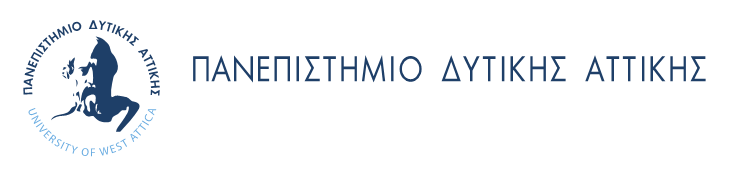 ΕΠΙΤΡΟΠΗ ΑΞΙΟΛΟΓΗΣΗΣ ΠΡΟΣΚΛΗΣΗΣ ΕΚΔΗΛΩΣΗΣ ΕΝΔΙΑΦΕΡΟΝΤΟΣ ΜΕ ΑΡ. ΠΡΩΤ………..Α/Α ΣΥΜΒΑΣΗΣΔΙΑΣΤΗΜΑ ΑΠΑΣΧΟΛΗΣΗΣΑΠΑΣΧΟΛΗΣΗ (ΕΡΓΟ & ΦΟΡΕΑΣ)ΔΙΑΣΤΗΜΑ ΣΕ ΜΗΝΕΣ ΑΠΑΣΧΟΛΗΣΗΣΣΥΝΑΦΕΙΑ ΧΧΧ Μ+ ΧΧΗΝΑΙ/ΟΧΙ  ΑΝΑΦΕΡΕΤΕ KAI ΔΙΚΑΙΟΛΟΓΗΣΗΧΧΧ Μ+ ΧΧΗΝΑΙ/ΟΧΙ  ΑΝΑΦΕΡΕΤΕ KAI ΔΙΚΑΙΟΛΟΓΗΣΗΧΧΧ Μ+ ΧΧΗΝΑΙ/ΟΧΙ  ΑΝΑΦΕΡΕΤΕ KAI ΔΙΚΑΙΟΛΟΓΗΣΗΧΧΧ Μ+ ΧΧΗΝΑΙ/ΟΧΙ  ΑΝΑΦΕΡΕΤΕ KAI ΔΙΚΑΙΟΛΟΓΗΣΗΧΧΧ Μ+ ΧΧΗΝΑΙ/ΟΧΙ  ΑΝΑΦΕΡΕΤΕ KAI ΔΙΚΑΙΟΛΟΓΗΣΗΧΧΧ Μ+ ΧΧΗΝΑΙ/ΟΧΙ  ΑΝΑΦΕΡΕΤΕ KAI ΔΙΚΑΙΟΛΟΓΗΣΗΤΕΛΙΚΗ ΑΞΙΟΛΟΓΗΣΗ ΓΙΑ ΑΝΑΓΝΩΡΙΣΗ ΠΡΟΫΠΗΡΕΣΙΑΣ ΣΥΜΦΩΝΑ ΜΕ ΤΟ ΑΡΘΡΟ 10 ΤΟΥ Ν. 4521/2018ΤΕΛΙΚΗ ΑΞΙΟΛΟΓΗΣΗ ΓΙΑ ΑΝΑΓΝΩΡΙΣΗ ΠΡΟΫΠΗΡΕΣΙΑΣ ΣΥΜΦΩΝΑ ΜΕ ΤΟ ΑΡΘΡΟ 10 ΤΟΥ Ν. 4521/2018ΤΕΛΙΚΗ ΑΞΙΟΛΟΓΗΣΗ ΓΙΑ ΑΝΑΓΝΩΡΙΣΗ ΠΡΟΫΠΗΡΕΣΙΑΣ ΣΥΜΦΩΝΑ ΜΕ ΤΟ ΑΡΘΡΟ 10 ΤΟΥ Ν. 4521/2018ΣΥΝΟΛΙΚΗ ΠΡΟΫΠΗΡΕΣΙΑ ΧΧΧΧΧΧΧΣΥΝΟΛΙΚΗ ΠΡΟΫΠΗΡΕΣΙΑ ΜΕ ΣΥΝΑΦΕΙΑ ΜΕ ΤΑ ΚΑΘΗΚΟΝΤΑ ΤΗΣ ΘΕΣΗΣ ΧΧΧΧΧΧΧ1. Πρόεδρος 2. Μέλος3. ΜέλοςΔηλώνουμε υπεύθυνα ότι ως μέλη της Επιτροπής Αξιολόγησης της παρούσας πρόσκλησης δεν έχουμε σχέσεις συγγένειας έως γ΄ βαθμού εξ αίματος ή αγχιστείας με κανέναν από τον/τους παραπάνω υποψήφιο/ιους [Ν.4485/2017 άρθρο 64 παρ. 2 (δ’)].Δηλώνουμε υπεύθυνα ότι ως μέλη της Επιτροπής Αξιολόγησης της παρούσας πρόσκλησης δεν έχουμε σχέσεις συγγένειας έως γ΄ βαθμού εξ αίματος ή αγχιστείας με κανέναν από τον/τους παραπάνω υποψήφιο/ιους [Ν.4485/2017 άρθρο 64 παρ. 2 (δ’)].Δηλώνουμε υπεύθυνα ότι ως μέλη της Επιτροπής Αξιολόγησης της παρούσας πρόσκλησης δεν έχουμε σχέσεις συγγένειας έως γ΄ βαθμού εξ αίματος ή αγχιστείας με κανέναν από τον/τους παραπάνω υποψήφιο/ιους [Ν.4485/2017 άρθρο 64 παρ. 2 (δ’)].